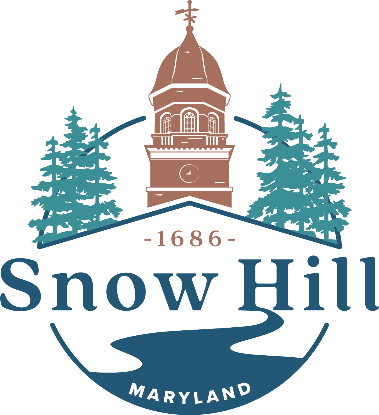 SNOW HILL MAYOR AND COUNCIL MEETINGWork Session Meeting MinutesTuesday, September 5th, 20235:00pm – Regular Session								A regular Work Session of the Mayor and Town Council of Snow Hill, Maryland was held at The Old Fire Hall on Green Street on Tuesday, September 5th, 2023, with Mayor Pruitt presiding.PUBLIC OFFICIALS PRESENTMayor Mike PruittCouncilmember Janet SimpsonCouncilmember Diana WalshCouncilmember Margaret Ann FletcherSTAFF IN ATTENDANCERick Pollitt, Town ManagerCarol Sullivan, Executive AdministratorJerry Jeffra, ClerkMaureen Howarth, Esq. Town AttorneyAndy McGee, Police Department Chief******************************************************************************Call to OrderMayor Mike Pruitt called the meeting to order at 5:00pm.Report on MML Cannabis Symposium by Town Manager & Town AttorneyTown Manager Rick Pollitt described what he had learned during the symposium, what the Town can and cannot do, and explained that this is now the time for the Town to decide how friendly or unfriendly it wants to be on the legalization of cannabis.Town Attorney Maureen Howarth spoke about the conversion of licenses, taxation and what percentage the Town would get from legal sales.  She also discussed land use and zoning, suggestions of distances away from specific locations such as churches and schools, and tolerances towards cannabis-focused lounges or bars. Councilmember Walsh said she would like to see a moratorium to allow the Town time for informed decision-making.Update on Door-hanger project for water & sewer payment relief by Clerk Jerry JeffraClerk Jerry Jeffra delivered a presentation on the door hanger project. Councilmember Walsh commented she would like to see additional wordage on the Town’s position regarding the increase of the water/wastewater rates.Mayor & Council Comments:Mayor & Council discussed about future ordinances such as the vacant building ordinances and how to best complete them.Councilmember Walsh made a motion to have a Special Work Session for Monday, September 11th at 5:00pm, to the update the vacant building ordinances. Seconded by Councilmember Simpson and passed unanimously.Public CommentRita Williams commented about the legalization of cannabis.		Sue Pruitt made a suggestion about how meetings are announced.		Rob Hall suggested to upgrade the large message boards to electronic ones.		Fran Price wants to see mailing sent out about the topic of cannabis.		Diana Nolte commented about the churches’ involvement on the door knockers.Discussion of potential appointments to Town boards & commission: possible closed sessionMayor Pruitt stated that we would be going into closed session “to discuss the appointment, employment, assignment, promotion, discipline, demotion, compensation, removal, resignation, or performance evaluation of appointees, employees, or officials over whom this body has jurisdiction; any other personnel matter that affects one or more specific individuals.” Councilmember Walsh made a motion to go into closed session to discuss the appointment, employment, assignment, promotion, discipline, demotion, compensation, removal, resignation, or performance evaluation of appointees, employees, or officials over whom this public body has jurisdiction; any other personnel matter that affects one or more specific individuals. Seconded by Councilmember Fletcher and passed unanimously. The time was 6:27pm.Adjournment Councilmember Simpson made a motion to adjourn. Seconded by Councilmember Fletcher and passed unanimously. The time was 7:20pm.		Respectfully Submitted,		Jerry Jeffra		Clerk INAMEAYENOABSTAINRECUSEDABSENTMargaret Ann FletcherXJanet SimpsonXDiana WalshXTALLY3NAMEAYENOABSTAINRECUSEDABSENTMargaret Ann FletcherXJanet SimpsonXDiana WalshXTALLY3NAMEAYENOABSTAINRECUSEDABSENTMargaret Ann FletcherXJanet SimpsonXDiana WalshXTALLY3